Form (Regulation 2)(In typescript and completed in duplicate)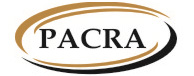 THE PATENTS AND COMPANIES REGISTRATION AGENCYThe Corporate Insolvency Act(Act No. 9 of 2017)___________________The Corporate Insolvency (Insolvency Practitioner Accreditation)Regulations, 2019(Section 142)Available at www.pacra.org.zmAPPLICATION FOR ACCREDITATION OR RENEWAL OF ACCREDITATION AS INSOLVENCY PRACTITIONERAPPLICATION FOR ACCREDITATION OR RENEWAL OF ACCREDITATION AS INSOLVENCY PRACTITIONERAPPLICATION FOR ACCREDITATION OR RENEWAL OF ACCREDITATION AS INSOLVENCY PRACTITIONERAPPLICATION FOR ACCREDITATION OR RENEWAL OF ACCREDITATION AS INSOLVENCY PRACTITIONERAPPLICATION FOR ACCREDITATION OR RENEWAL OF ACCREDITATION AS INSOLVENCY PRACTITIONERAPPLICATION FOR ACCREDITATION OR RENEWAL OF ACCREDITATION AS INSOLVENCY PRACTITIONERPART AAPPLICANT DETAILSPART AAPPLICANT DETAILSPART AAPPLICANT DETAILSPART AAPPLICANT DETAILSPART AAPPLICANT DETAILSPART AAPPLICANT DETAILSFirst NameFirst NameSurnameSurnameGenderGenderDate of BirthDate of BirthNationalityNationalityIdentity TypeFor Zambians: NRC For non-Zambians: NRC/Passport/ Driver’s License/Resident PermitIdentity TypeFor Zambians: NRC For non-Zambians: NRC/Passport/ Driver’s License/Resident PermitIdentity NumberIdentity NumberPhysical AddressPlot/House/ VillagePhysical AddressStreetPhysical AddressAreaPhysical AddressTownPhysical AddressProvincePhysical AddressCountryPostal AddressPost Box NumberPostal AddressTownPostal AddressProvincePostal AddressCountryPhone Number Include the international code (e.g. +260 for Zambia)MobilePhone Number Include the international code (e.g. +260 for Zambia)LandlineEmail AddressEmail AddressPART B APPLICATION DETAILSPART B APPLICATION DETAILSPART B APPLICATION DETAILSPART B APPLICATION DETAILSPART B APPLICATION DETAILSPART B APPLICATION DETAILSType of ApplicationSelect type of application by marking with “X”Type of ApplicationSelect type of application by marking with “X”Application for AccreditationIndicate whether the application is for accreditation or renewalType of ApplicationSelect type of application by marking with “X”Type of ApplicationSelect type of application by marking with “X”Renewal of AccreditationIndicate whether the application is for accreditation or renewalAccreditation NumberApplicable for RenewalAccreditation NumberApplicable for RenewalPART C PROFESSIONAL DETAILS PART C PROFESSIONAL DETAILS PART C PROFESSIONAL DETAILS PART C PROFESSIONAL DETAILS PART C PROFESSIONAL DETAILS PART C PROFESSIONAL DETAILS ProfessionSelect type of profession by marking with “X”ProfessionSelect type of profession by marking with “X”Legal PractitionerProfessionSelect type of profession by marking with “X”ProfessionSelect type of profession by marking with “X”Chartered AccountantMembership NumberValid membership number from professional bodyMembership NumberValid membership number from professional bodyDate admitted to Professional Body Date of being admitted to professional bodyDate admitted to Professional Body Date of being admitted to professional bodyQualifications of ApplicantQualifications of ApplicantPART DDECLARATION PART DDECLARATION PART DDECLARATION PART DDECLARATION PART DDECLARATION PART DDECLARATION I, the undersigned, declare that the above information is true and correct.First Name:Surname:Capacity:Signature:……………………………………..          Date:……………………………………….I, the undersigned, declare that the above information is true and correct.First Name:Surname:Capacity:Signature:……………………………………..          Date:……………………………………….I, the undersigned, declare that the above information is true and correct.First Name:Surname:Capacity:Signature:……………………………………..          Date:……………………………………….I, the undersigned, declare that the above information is true and correct.First Name:Surname:Capacity:Signature:……………………………………..          Date:……………………………………….I, the undersigned, declare that the above information is true and correct.First Name:Surname:Capacity:Signature:……………………………………..          Date:……………………………………….I, the undersigned, declare that the above information is true and correct.First Name:Surname:Capacity:Signature:……………………………………..          Date:……………………………………….Attach certified copies of identity document, professional and academic qualificationsAttach certified copies of identity document, professional and academic qualificationsAttach certified copies of identity document, professional and academic qualificationsAttach certified copies of identity document, professional and academic qualificationsAttach certified copies of identity document, professional and academic qualificationsAttach certified copies of identity document, professional and academic qualifications